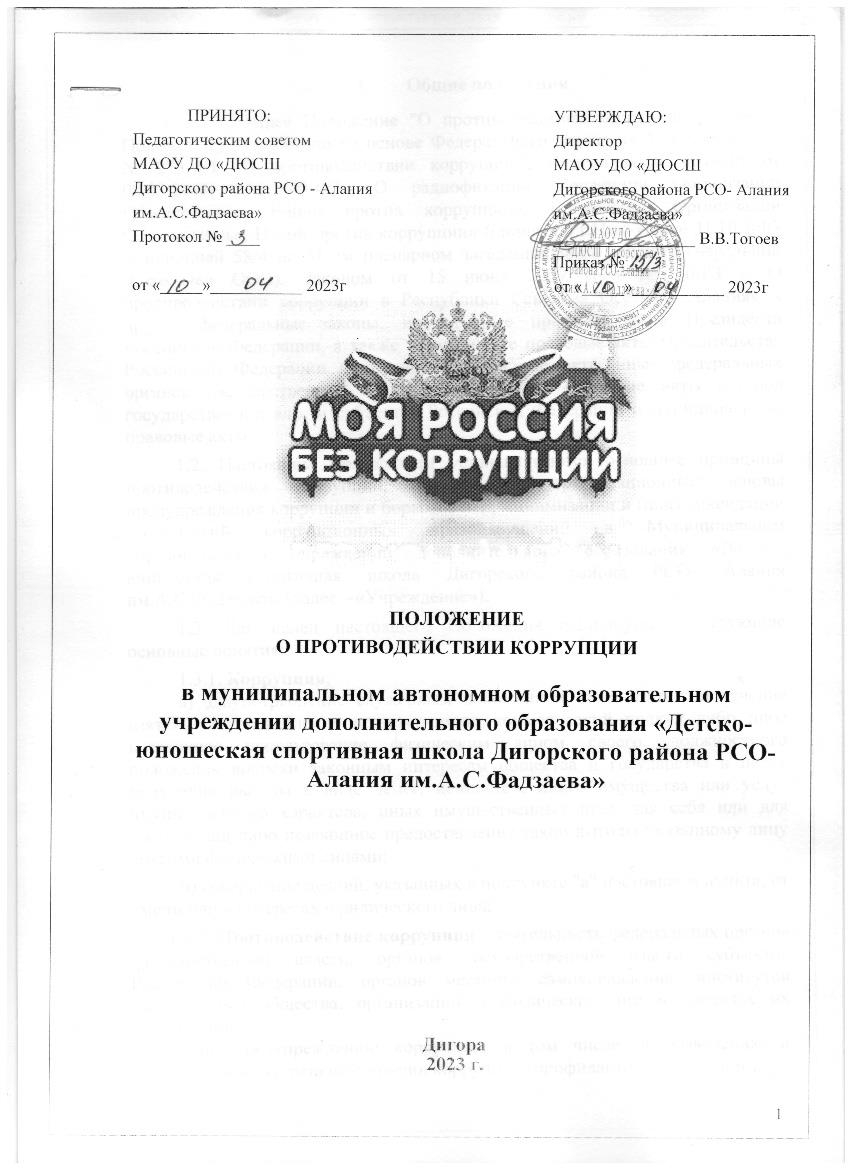 Общие положенияНастоящее Положение "О противодействии коррупции" (далее – Положение) разработано на основе Федерального закона от 25.12.2008г.№ 273-ФЗ «О противодействии коррупции", Федеральным законом от 08.03.2006г. № 40-ФЗ «О радиофикации Конвенции Организации Объединенных Наций против коррупции», Конвенцией Организации Объединенных Наций против коррупции» (принята в г.Нью-Йорке 31.10.2003 Резолюцией 58/4 на 51-ом пленарном заседании 58-ой сессии Генеральной Ассамблеи ООН), Законом от 15 июня 2009 года № 16-РЗ « О противодействии коррупции в Республики Северная Осетия - Алания» и другие федеральные законы, нормативные правовые акты Президента Российской Федерации, а также нормативные правовые акты Правительства Российской Федерации, нормативные правовые акты иных федеральных органов государственной власти, нормативные правовые акты органов государственной власти субъектов Российской Федерации и муниципальные правовые акты.Настоящим Положением устанавливаются основные принципы противодействия коррупции, правовые и организационные основы предупреждения коррупции и борьбы с ней, минимизации и (или) ликвидации последствий коррупционных правонарушений в Муниципальном образовательном учреждении дополнительного образования «Детско- юношеская спортивная школа Дигорского района РСО- Алания им.А.С.Фадзаева» (далее –«Учреждение»).Для целей настоящего Положения используются следующие основные понятия:Коррупция:а) злоупотребление служебным положением, дача взятки, получение взятки, злоупотребление полномочиями, коммерческий подкуп либо иное незаконное использование физическим лицом своего должностного положения вопреки законным интересам общества и государства в целях получения выгоды в виде денег, ценностей, иного имущества или услуг имущественного характера, иных имущественных прав для себя или для третьих лиц либо незаконное предоставление такой выгоды указанному лицу другими физическими лицами;б) совершение деяний, указанных в подпункте "а" настоящего пункта, от имени или в интересах юридического лица;Противодействие коррупции - деятельность федеральных органов государственной власти, органов государственной власти субъектов Российской Федерации, органов местного самоуправления, институтов гражданского общества, организаций и физических лиц в пределах их полномочий:а) по предупреждению коррупции, в том числе по выявлению и последующему устранению причин коррупции (профилактика коррупции);б) по выявлению, предупреждению, пресечению, раскрытию и расследованию коррупционных правонарушений (борьба с коррупцией);в) по минимизации и (или) ликвидации последствий коррупционных правонарушений.Антикоррупционная политика – деятельность администрации Учреждения, направленная на создание эффективной системы противодействия коррупции;Антикоррупционная экспертиза правовых актов - деятельность специалистов по выявлению и описанию коррупциогенных факторов, относящихся к действующим правовым актам и (или) их проектам, разработке рекомендаций, направленных на устранение или ограничение действия таких факторов;Коррупционное правонарушение - деяние, обладающее признаками коррупции, за которое нормативным правовым актом предусмотрена гражданско-правовая, дисциплинарная, административная или уголовная ответственность;Коррупциогенный фактор - явление или совокупность явлений, порождающих коррупционные правонарушения или способствующие их распространению;Предупреждение коррупции - деятельность Учреждения по антикоррупционной политике, направленной на выявление, изучение, ограничение либо устранение явлений, порождающих коррупционные правонарушения или способствующих их распространению.Противодействие коррупции основывается на следующих основных принципах:признание, обеспечение и защита основных прав и свобод человека и гражданина;законность;публичность и открытость деятельности органов управления;неотвратимость	ответственности	за	совершение	коррупционных правонарушений;комплексное	использование	организационных,	информационно- пропагандистских и других мер;приоритетное применение мер по предупреждению коррупции.Основные меры по профилактике коррупцииПрофилактика коррупции осуществляется путем применения следующих основных мер:Формирование	в	коллективе	Учреждения	нетерпимости	к коррупционному поведению.Формирование у родителей (законных представителей) обучающихся (занимающихся) Учреждения нетерпимости к коррупционному поведению.Формирование нетерпимости к коррупционному поведению осуществляется в Учреждение на еженедельных совещаниях:руководителем Учреждения;заместителем директора по правовым вопросам;Проведение мониторинга всех локальных актов, издаваемых администрацией Учреждения на предмет соответствия действующему законодательству.Проведение мероприятий по разъяснению работникам Учреждения, родителям (законным представителям) обучающихся (занимающихся) Учреждения законодательства в сфере противодействия коррупцииОсновные направления по повышению эффективностипротиводействия коррупцииСоздание механизма взаимодействия органов управления Учреждения с государственными органами и общественными комиссиями по вопросам противодействия коррупции, а также с гражданами и институтами гражданского общества.Принятие административных и иных мер, направленных на привлечение работников Учреждения и родителей (законных представителей) обучающихся (занимающихся) Учреждения к более активному участию в противодействии коррупции, на формирование в коллективе и у родителей (законных представителей) обучающихся (занимающихся) Учреждения негативного отношения к коррупционному поведению.Закрепление полномочий работников Учреждения о противодействии коррупции в Учреждении в должностных инструкциях.Уведомление в письменной форме работниками органы управления Учреждения обо всех случаях обращения к ним каких-либо лиц в целях склонения их к совершению коррупционных правонарушений.А также работник обязан уведомлять органы прокуратуры или другие государственные органы обо всех случаях обращения к нему каких - либо лиц в целях склонения его к совершению коррупционных правонарушений. Об уведомлении указанных органов работнику необходимо сообщить в уведомлении руководителю.При нахождении работника в командировке, в отпуске, вне места работы по иным основаниям работник обязан уведомить работодателя обо всех случаях обращения к нему каких-либо лиц в целях склонения его к совершению коррупционных правонарушений незамедлительно с момента прибытия к месту работы.Настоящее Положение применяется также и в случае, если от работника поступило уведомление о фактах совершения другими работниками учреждения, учредителем которого является администрация местного самоуправления муниципального образования Дигорский район РСО- Алания, коррупционных правонарушений.Работник, уведомивший работодателя, органы прокуратуры или другие государственные органы о фактах обращения к нему каких - либо лиц в целях склонения его к совершению коррупционного правонарушения, о фактах совершения другими работниками учреждения, учредителем которого является администрация местного самоуправления муниципального образования Дигорский район РСО- Алания, коррупционных правонарушении, находится под защитой государства в соответствии с действующим законодательством Российской Федерации.3.5. Обеспечение доступа работников Учреждения, родителей (законных представителей) обучающихся (занимающихся) к информации о деятельности органов управления и самоуправления.Процедура уведомления руководителя учреждения о фактах склонения к совершению коррупционных правонарушений.Руководитель учреждения, учредителем которого является администрация местного самоуправления муниципального образования Дигорский район РСО- Алания, обязан уведомлять работодателя в лице главы администрации Дигорского района обо всех случаях непосредственного обращения к нему каких-либо лиц с целью склонения к злоупотреблению служебным положением, даче или получению взятки, злоупотреблению полномочиями либо иному незаконному использованию своего должностного положения вопреки законным интересам общества и государства в целях получения выгоды в виде денег, ценностей, иного имущества или услуг имущественного характера, иных имущественных прав для себя или для третьих лиц либо незаконного предоставления такой выгоды руководителю другими физическими лицами.Руководитель также обязан уведомлять органы прокуратуры или другие государственные органы обо всех случаях обращения к нему, каких - либо лиц в целях склонения его к совершению коррупционных правонарушений. Об уведомлении указанных органов руководителю необходимо сообщить в уведомлении работодателю.При нахождении руководителя в командировке, в отпуске и др. руководитель обязан уведомить работодателя обо всех случаях обращения к нему каких-либо лиц в целях склонения его к совершению коррупционных правонарушений незамедлительно с момента прибытия к месту работы.Уведомление оформляется в письменном виде в двух экземплярах.Ответственность физических и юридических лиц за коррупционные правонарушенияГраждане Российской Федерации, иностранные граждане и лица без гражданства за совершение коррупционных правонарушений несут уголовную, административную, гражданско-правовую и дисциплинарную ответственность в соответствии с законодательством Российской Федерации.Физическое лицо, совершившее коррупционное правонарушение, по решению суда может быть лишено в соответствии с законодательством Российской Федерации права занимать определенные должности.В случае, если от имени или в интересах юридического лица осуществляются организация, подготовка и совершение коррупционных правонарушений или правонарушений, создающих условия для совершения коррупционных правонарушений, к юридическому лицу могут быть применены меры ответственности в соответствии с законодательством Российской Федерации.Применение за коррупционное правонарушение мер ответственности к юридическому лицу не освобождает от ответственности за данное коррупционное правонарушение виновное физическое лицо, равно как и привлечение к уголовной или иной ответственности за коррупционное правонарушение физического лица не освобождает от ответственности за данное коррупционное правонарушение юридическое лицо.В случае, если от имени или в интересах юридического лица осуществляются организация, подготовка и совершение коррупционных правонарушений или правонарушений, создающих условия для совершения коррупционных правонарушений, к юридическому лицу могут быть применены меры ответственности в соответствии с законодательством Российской Федерации.Применение за коррупционное правонарушение мер ответственности к юридическому лицу не освобождает от ответственности за данное коррупционное правонарушение виновное физическое лицо, равно как и привлечение к уголовной или иной ответственности за коррупционное правонарушение физического лица не освобождает от ответственности за данное коррупционное правонарушение юридическое лицо.